      LOYOLA COLLEGE (AUTONOMOUS), CHENNAI – 600 034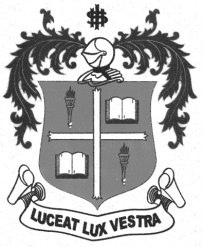     M.Sc. DEGREE EXAMINATION - STATISTICSSECOND SEMESTER – APRIL 2012ST 2957 - RELIABILITY THEORY               Date : 24-04-2012 	Dept. No. 	  Max. : 100 Marks    Time : 9:00 - 12:00                                              SECTION – AAnswer all the questions  								                  (10x2=20)Define Reliability R(t) of a systemDefine Hazard function r(t)      3.RA=0.87, RB=0.85, RC=0.89. Determine system reliability4. Define Parallel-Series system5. Define MTBF6. Define a (k,n) system7. Define Standby system8. R(t) = e- 0.2t determine the warranty period for a reliability of 0.99. An equipment has a hazard function r(t) = 6x10-8t2. The equipment is required to operate a 100     hours. What is the reliability at 100 hours?10. Define a) DFRD b)IFRDSECTION-BAnswer any five questions								                  (5X8=40)11. Obtain the system reliability function R(t) and hazard function r(t) when the system failure time distribution follows Weibull distribution12. Establish the following (3+3+2)i)    ii) If R*(s) = LT{R(t)} then MTBF = R*(0)  iii)If T~Exponential distribution then MTBF=1/λ      13. Obtain system failure time density function for a (k,n) system14. Define Series-Parallel system. Obtain system hazard function r(t) and MTBF for a               Series-Parallel System15. Consider a series system consisting of two components with first component following a       exponential failure time distribution with λ=1/10,000 and second component following a            weibull with parameters β=6 and η=10,000. i)Obtain system reliability ii)Obtain system’s cdf        and pdf  iii) Given that the system has performed 500 hrs what is the reliability of the system           for an additional 1000hr mission  iv)Obtain the system failure rate v)What should be the      warranty period for a system reliability of 90%16. Explain the methods of obtaining the reliability of a Complex system 17 Establish the following F is IFR   on [0,∞)F is IFR   18. i) Establish:  r(t) is a conditional probability function but not a conditional pdfii) Establish:  r(t)↓t   F is DFRDSECTION-CAnswer any two questions								                 (2X20=40)19. Obtain the reliability function R(t) and hazard function r(t) for the following failure time          distributions  i) Exponential   ii) Gamma20. Obtain MTBF for the case when failure time(T) of a system is distributed as i) Exponential      ii)Weibull  iii) Gamma21. Consider a Standby system of order 3 with Ti ~ Exponential(λi), i=1,2,3 . obtain the system         failure time density function and hence obtain the reliability function R(t) for the case when          λ1= λ2= λ3 and λ1≠ λ2≠ λ3(20)22.  Obtain system mean time between failure (MTBF) for a (k,n) system****************